Deska snowboardowa damska - jaką wybrać?Board Serwis to sklep stacjonarny oraz internetowy ze sprzętem sportowym renomowanych marek. Potrzebna Ci deska snowboardowa damska ale nie wiesz jaką wybrać? Sprawdź co my możemy Ci zaproponować oraz co naszym zdaniem liczy się w wyborze deski.Deska snowboardowa pod pachę i jazda na stok! Zaczęły się ferie! A żeby było lepiej pogoda zdecydowanie nas rozpieszcza! Jest śnieg, jest mroźno więc śnieg się utrzymuje i jest też słonecznie- idealne warunki na to by wspólnie z bliskimi czy też znajomymi odwiedzić polskie stoki narciarsko-snowboardowe. Planujesz taki aktywny wypoczynek i potrzebna Ci deska snowboardowa damska?Sprawdź na co zwrócić uwagę przy wyborze odpowiedniego modelu. Deska snowboardowa damska - fachowe wskazówki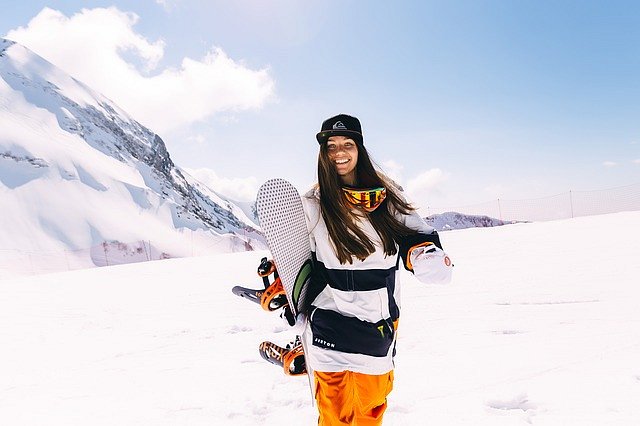 By dobrze dobrać deskę nalezy zwrócić uwagę na klika kwestii. PO pierwsze Twoja waga i wzrost. Deska powinna być ok 12 cm dłuższa od Twoje wzrostu. Dodatkowo należy odpowiednio zestawić wiązania z deską. Deska snowboardowa damska danego producenta zazwyczaj jest kompatybilna z wiązaniami dokładnie tego samego producenta. Jeśli masz ograniczony budżet trzymaj się po prostu tej samej półki cenowej.No i oczywiście zwróć uwagę na estetykę - przeciez decha musi Ci się również podobać! Już teraz masz świadomość, że sama nie poradzisz sobie z doborem odpowiedniego sprzętu? Skontaktuj się z nami a nasza fachowa obsługa pomoże Ci w wyborze. 